ΔΕΛΤΙΟ ΤΥΠΟΥΘΕΜΑ : «Κλήση Επαγγελματιών πωλητών λαϊκών αγορών για υποβολή Υπεύθυνης Δήλωσης»Η Διεύθυνση Ανάπτυξης της Περιφερειακής Ενότητας Μεσσηνίας καλεί τους κατόχους άδειας επαγγελματία πωλητή, που δραστηριοποιούνται σε λαϊκές αγορές για λιγότερες από έξι (6) ημέρες την εβδομάδα, να υποβάλλουν εντός δεκαπέντε (15) ημερών, στο Τμήμα Εμπορίου & Απασχόλησης της Π.Ε. Μεσσηνίας, γραφείο 30, Κρήτης 13 & Φαρών-24131 Καλαμάτα, Υπεύθυνη Δήλωση, στην οποία θα δηλώνουν τις ημέρες και τις λαϊκές αγορές, στις οποίες δραστηριοποιούνται κάθε εβδομάδα, προκειμένου να προβούμε στην προκήρυξη θέσεων για τους εν λόγω πωλητές, σύμφωνα με τις διατάξεις της περ. δ΄, της παρ. 1 του άρθρου 14 του ν. 4849/2021.Για κάθε πληροφορία οι αδειούχοι μπορούν να απευθύνονται στο Τμήμα Εμπορίου & Απασχόλησης της Π.Ε. Μεσσηνίας: τηλέφωνο: 27213-61531, e-mail: aligizou@pe-messinias.gr, sroussi@pe-messinias.gr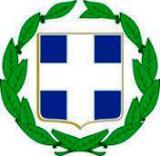 Καλαμάτα,        01 / 06 / 2023                ΠΡΟΣ : ΜΜΕ   ΕΛΛΗΝΙΚΗ ΔΗΜΟΚΡΑΤΙΑΠΕΡΙΦΕΡΕΙΑ ΠΕΛΟΠΟΝΝΗΣΟΥΠΕΡΙΦΕΡΕΙΑΚΗ ΕΝΟΤΗΤΑ ΜΕΣΣΗΝΙΑΣΓΡΑΦΕΙΟ ΑΝΤΙΠΕΡΙΦΕΡΕΙΑΡΧΗ🖃 Ταχ. Δ/ση: Κρήτης 13, Καλαμάτα📫 Ταχ. Κωδ.: 241 31✆ Τηλέφωνο: 27213 61422, 418🖳 E-mail: antiperiferiarxis.messinias@gmail.com Καλαμάτα,        01 / 06 / 2023                ΠΡΟΣ : ΜΜΕ   